Publicado en OXFORD, UK and BOSTON, MA  el 27/10/2022 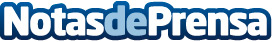 32 autoridades locales del Reino Unido eligen a Preservica para asegurar el futuro de los registros gubernamentalesPreservica, líder mundial en archivado de preservación digital activa, se complace en anunciar que 32 autoridades locales de todo el Reino Unido han elegido la solución alojada en la nube de Preservica para preservar y proporcionar un mayor acceso público a los registros gubernamentales como parte de una estrategia global para un gobierno más digital y abiertoDatos de contacto:Aleeza GoodmanYork IENota de prensa publicada en: https://www.notasdeprensa.es/32-autoridades-locales-del-reino-unido-eligen Categorias: Internacional Derecho E-Commerce Ciberseguridad http://www.notasdeprensa.es